МатематикаГруппа  №6 «Мастер по лесному х/ву» преподаватель Давыдова Л.Г.адрес dawidowa. liubov @yandex.ru)ТЕМА . Повторение.1.  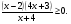 2.  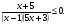 3. 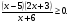 4.  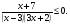 5.  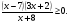 6.  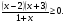 